JUBILÄEN   2017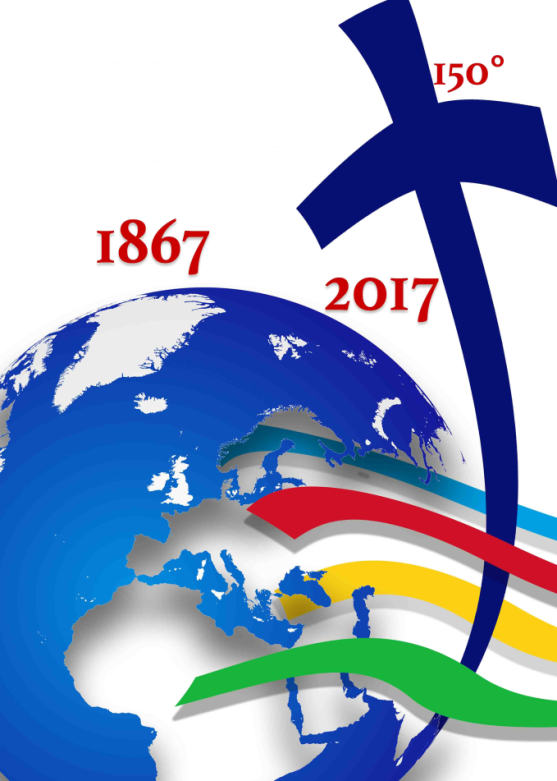 	GOLDENES PRIESTERJUBILÄUM	SILBERNES PRIESTERJUBILÄUM	25° JAHRE EWIGE GELÜBDE		75° JAHRE ZEITLICHE GELÜBDE 	50° JAHRE ZEITLICHE GELÜBDE25° JAHRE ZEITLICHE GELÜBDE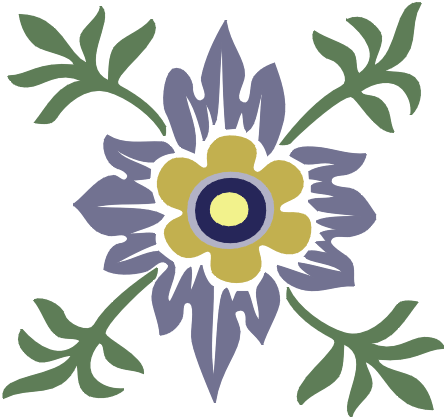 11/0311/0311/03Mons. Franzelli GiuseppeMons. Franzelli Giuseppe12/0312/0312/03P. De Marchi BenitoP. De Marchi Benito12/0312/0312/03P. Mastromauro FrancescoP. Mastromauro Francesco25/0525/0525/05P. Rossi PiergiorgioP. Rossi Piergiorgio25/0625/0625/06P. Agostinho Carvalho AlvesP. Agostinho Carvalho Alves25/0625/0625/06P. Pescantini UmbertoP. Pescantini Umberto25/0625/0625/06P. Previdi GiorgioP. Previdi Giorgio25/06P. Raimondo OttavioP. Raimondo Ottavio25/06P. Zanatta EmilioP. Zanatta Emilio28/06P. Negrini RaimondoP. Negrini Raimondo28/06P. Zanardi SilvestroP. Zanardi Silvestro29/06P. González Fernández FidelP. González Fernández Fidel29/06P. Reig Bellver Vicente LuisP. Reig Bellver Vicente Luis29/06P. Sans Balcells IsidroP. Sans Balcells Isidro01/07P. Modonesi AlbertoP. Modonesi Alberto02/07P. Pellerino GiuseppeP. Pellerino Giuseppe08/07P. Melzani StefanoP. Melzani Stefano09/07P. Moretto VittorioP. Moretto Vittorio16/07P. Baltz David PaulP. Baltz David Paul16/07P. Fernando Correia GuimarãesP. Fernando Correia Guimarães03/09P. Brunelli AdelinoP. Brunelli Adelino25/0125/0125/0125/0125/01P. Vanderlei BervianP. Vanderlei BervianP. Vanderlei Bervian29/0229/0229/0229/0229/02P. Flores Contreras Oscar EduardoP. Flores Contreras Oscar EduardoP. Flores Contreras Oscar Eduardo25/0425/0425/0425/0425/04P. García Oviedo José ManuelP. García Oviedo José ManuelP. García Oviedo José Manuel03/0503/0503/0503/0503/05P. Melaku Tafesse AmenteP. Melaku Tafesse AmenteP. Melaku Tafesse Amente06/0606/0606/0606/0606/06P. García Chávez AndrésP. García Chávez AndrésP. García Chávez Andrés20/0620/0620/0620/0620/06P. Kyankaaga Ssendawula John RichardP. Kyankaaga Ssendawula John RichardP. Kyankaaga Ssendawula John Richard27/0627/0627/0627/0627/06P. Ciuciulla PietroP. Ciuciulla PietroP. Ciuciulla Pietro11/0711/0711/0711/0711/07P. Jaramillo Arias Pablo EduardoP. Jaramillo Arias Pablo EduardoP. Jaramillo Arias Pablo Eduardo11/0711/0711/0711/0711/07P. Vargas Egüez Ramón AlbertoP. Vargas Egüez Ramón AlbertoP. Vargas Egüez Ramón Alberto25/0725/0725/0725/0725/07P. Llamazares González Miguel AngelP. Llamazares González Miguel AngelP. Llamazares González Miguel Angel08/0808/0808/0808/0808/08P. Castillo Matarrita Víctor-HugoP. Castillo Matarrita Víctor-HugoP. Castillo Matarrita Víctor-Hugo08/0808/0808/0808/0808/08P. Guerrero Zúñiga GustavoP. Guerrero Zúñiga Gustavo15/0815/0815/0815/0815/08P. Alenyo John PeterP. Alenyo John Peter29/0829/0829/0829/08P. Marín Artavia Ignacio EnriqueP. Marín Artavia Ignacio EnriqueP. Marín Artavia Ignacio EnriqueP. Marín Artavia Ignacio EnriqueP. Marín Artavia Ignacio Enrique10/1010/1010/1010/10P. Battaglia LeonardoP. Battaglia LeonardoP. Battaglia LeonardoP. Battaglia LeonardoP. Battaglia Leonardo10/1017/1010/1017/1010/1017/1010/1017/10P. Coaquira Hilaje RodolfMons. Odelir José Magri P. Coaquira Hilaje RodolfMons. Odelir José Magri P. Coaquira Hilaje RodolfMons. Odelir José Magri P. Coaquira Hilaje RodolfMons. Odelir José Magri P. Coaquira Hilaje RodolfMons. Odelir José Magri 17/10 550 Jahre ewige Gelübde550 Jahre ewige Gelübde550 Jahre ewige Gelübde550 Jahre ewige Gelübde550 Jahre ewige Gelübde18/03FBr. Haspinger Bruno18/03FBr. Olbort Rudolf15/08PP. Baccanelli Giovanni22/08PP. Maneschg Johann09/09PP. Antonini Francesco09/09PP. António Marques Martins09/09PP. Brunelli Giuseppe09/09PP. Capitanio Egidio09/09PP. Detomaso Giuseppe09/09PP. Eccher Lino09/09PP. Grilli Guido09/09PP. Jiménez Calvo Santiago09/09PP. Leal Ruíz Vicente09/09PP. Longhi Claudio09/09PP. Manuel dos Anjos Martins09/09PP. Manuel Ferreira Horta09/09PP. Moroni Ferdinando09/09PP. Nardo Romano09/09PP. Passerini Marco09/09PP. Perini Severino09/09PP. Pezzi Trebeschi Gian Paolo09/09PP. Reig Bellver Vicente Luis09/09FBr,Ricci Benito09/09PBr. Savoia Raffaello09/09PP. Spagnolo Marillo09/09PP. Taneburgo Giovanni09/09PP. Tocalli Egidio09/09PP.Tomasoni Lorenzo09/09PP. Valdovinos Valencia Juan Manuel09/09PP. Villalva Arroyo Héctor09/09PP. Zanotto Luigi29/10FBr. Unterpertinger Josef01/11FBr.António Almeida Borges01/11FBr.Valentim da Ponte Rodrigues12/0112/01PP. Alenyo John PeterPP. Alenyo John Peter12/0112/01PP.  Marín Artavia Ignacio EnriquePP.  Marín Artavia Ignacio Enrique19/0319/03FBr. Schwingshackl PeterFBr. Schwingshackl Peter01/0501/05FBr.Gonzales y Reyero EnricoFBr.Gonzales y Reyero Enrico24/0524/05PP. Baldan Fabio CarloPP. Baldan Fabio Carlo26/0626/06PP. Codianni Luigi FernandoPP. Codianni Luigi Fernando26/0626/06PP. Conde Hernández CristobalPP. Conde Hernández Cristobal26/0626/06PP. Todesco VincenzoPP. Todesco Vincenzo05/0705/07FBr. Ritterbecks Hans DieterFBr. Ritterbecks Hans Dieter09/0709/07PP. Battaglia LeonardoPP. Battaglia Leonardo10/1010/10PP. Juma Androgo Morsal EliaPP. Juma Androgo Morsal Elia10/1010/10PP. Rodríguez Cascante Carlos HumbertoPP. Rodríguez Cascante Carlos Humberto12/1012/10PP. Bettoli RoccoPP. Bettoli Rocco12/1012/10PP. Casillas Villar JoséPP. Casillas Villar José12/1012/10PP. Fuentes Murillo Marvín GerardoPP. Fuentes Murillo Marvín Gerardo12/10PP. Rico Hernández RafaelPP. Rico Hernández Rafael12/10PP. Vanzetto Stefano MarioPP. Vanzetto Stefano Mario12/10PP. Wokorach P'Mony RaphaelPP. Wokorach P'Mony Raphael31/10PP. Hounaké Kouassi TimothéePP. Hounaké Kouassi Timothée31/10PP. Kibirige Kasule JosephPP. Kibirige Kasule Joseph31/10PP. Ndula Motoya AlbertPP. Ndula Motoya Albert01/11PP. Manuel Lopes RibeiroPP. Manuel Lopes Ribeiro21/11PP. Twinemigisha RemigiusPP. Twinemigisha Remigius13/12PP. Fraile Gómez Juan AntonioPP. Fraile Gómez Juan Antonio07/10P. Agostini Efrem07/10P. Busellato Mario07/10P. Toninelli Giovanni01/05P. Nidetzky Werner29/06Br. Niederbrunner Peter15/08P. Claudino Ferreira Gomes15/08P. José Francisco de Matos Dias15/08P. Pavía Martín Ambrosio Antonio15/08P. Sagasti Ganuza Francisco Javier15/08P. Sánchez Macías Joaquín Manuel09/09P. Agostini Sisto09/09P. Alfredo Ribeiro Neres09/09P. Arbor Rodríguez Antonio09/09P. Ardini Roberto09/09P. Beltrami Gaetano09/09P. Bragantini Salvatore09/09P. Cadei Sandro09/09P. Dário Balula Chaves09/09P. Downey John McGuire09/09P. Felicetti Fiorenzo09/09P. Furioli Antonio09/09P. Gambin Luigi09/09P. Giannini Giuseppe09/09P. Grassi Ambrogio09/09Mons. Lukudu Loro Paulino09/09Br. Manara Giuseppe09/09P. Paoli Paolo09/09P. Pastore Gino09/09P. Perobelli Gabriele09/09Fr. Piasini Antonio09/09P. Prandi Mariano09/09P. Seyum Cahsay Hagos09/09P. Stocchero Gino09/09P. Wilkinson Patrick Michael03/10P. Franco Lorenzo Conrado07/10Br. Cárdenas García Carlos22/10P. Pezzei Paul22/10P. Weber Franz25/0425/0425/04PP. Ikundu JohnPP. Ikundu JohnPP. Ikundu John25/0425/0425/04PP. Kiwanuka Achilles KasoziPP. Kiwanuka Achilles KasoziPP. Kiwanuka Achilles Kasozi25/0425/0425/04PP.Mungereza JohnPP.Mungereza JohnPP.Mungereza John01/0501/0501/05PP. Chinguel Núñez José IrenioPP. Chinguel Núñez José IrenioPP. Chinguel Núñez José Irenio09/0509/0509/05PP. Barajas Juárez ArmandoPP. Barajas Juárez ArmandoPP. Barajas Juárez Armando09/0509/05PP. Lobato García Jesús WolfangoPP. Lobato García Jesús WolfangoPP. Lobato García Jesús Wolfango09/0509/05P. Ochoa Gracián Jorge ElíasP. Ochoa Gracián Jorge ElíasP. Ochoa Gracián Jorge Elías09/0509/05P. Ramírez Falcón Nicolás MartínP. Ramírez Falcón Nicolás MartínP. Ramírez Falcón Nicolás Martín10/0510/05P. Badola Tigine Désiré CésarP. Badola Tigine Désiré CésarP. Badola Tigine Désiré César10/0510/05P. Monsengo Pwobe Jacques T. P. Monsengo Pwobe Jacques T. P. Monsengo Pwobe Jacques T. 10/0510/05P. Rangu Mogoro NorbertP. Rangu Mogoro NorbertP. Rangu Mogoro Norbert10/0510/05P. Tasiame John KofiP. Tasiame John KofiP. Tasiame John Kofi16/0516/05P. Aguilar Sánchez Víctor ManuelP. Aguilar Sánchez Víctor ManuelP. Aguilar Sánchez Víctor Manuel17/0517/05P. Camorlinga Maldonado AngelP. Camorlinga Maldonado AngelP. Camorlinga Maldonado Angel23/0523/05P. Bonvini OttorinoP. Bonvini OttorinoP. Bonvini Ottorino23/0523/05Fr. Della Monica SimoneFr. Della Monica SimoneFr. Della Monica Simone23/0523/05Fr. Iannetti RosarioFr. Iannetti RosarioFr. Iannetti Rosario23/0523/05P. Mazzon RenatoP. Mazzon RenatoP. Mazzon Renato23/0523/05P. Moschetti DanieleP. Moschetti DanieleP. Moschetti Daniele23/0523/05P. Valero Maciá José JuanP. Valero Maciá José JuanP. Valero Maciá José Juan